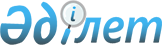 Об установлении ограничительных мероприятий на участке "Ескі ауыл" Екпинского сельского округа Тарбагатайского района
					
			Утративший силу
			
			
		
					Постановление акимата Тарбагатайского района Восточно-Казахстанской области от 21 сентября 2018 года № 492. Зарегистрировано Управлением юстиции Тарбагатайского района Департамента юстиции Восточно-Казахстанской области 26 сентября 2018 года № 5-16-146. Утратило силу постановлением акимата Тарбагатайского района Восточно-Казахстанской области от 22 ноября 2019 года № 528
      Сноска. Утратило силу постановлением акимата Тарбагатайского района Восточно-Казахстанской области от 22.11.2019 № 528 (вводится в действие по истечении десяти календарных дней после дня его первого официального опубликования).

      Примечание РЦПИ.

      В тексте документа сохранена пунктуация и орфография оригинала.
      В соответствии с подпунктом 18) пункта 1 статьи 31 Закона Республики Казахстан от 23 января 2001 года "О местном государственном управлении и самоуправлении в Республике Казахстан", подпунктом 9) пункта 2 статьи 10 Закона Республики Казахстан от 10 июля 2002 года "О ветеринарии" и на основании представления главного государственного ветеринарно-санитарного инспектора Тарбагатайского района № 401 от 31 июля 2018 года акимат Тарбагатайского района ПОСТАНОВЛЯЕТ:
      1. Установить ограничительные мероприятия на участке "Ескі ауыл" Екпинского сельского округа Тарбагатайского района в связи с возникновением заболевания бруцеллез среди крупного рогатого скота.
      2. Контроль за исполнением настоящего постановления возложить на заместителя акима района К. Мауадинова
      3. Настоящее постановление вводится в действие по истечении десяти календарных дней после дня его первого официального опубликования.
					© 2012. РГП на ПХВ «Институт законодательства и правовой информации Республики Казахстан» Министерства юстиции Республики Казахстан
				
      Аким района 

Д. Оразбаев
